.Position Right Open Promenade Face à L.O.D.Les pas de l'homme et de la femme sont de type opposé sauf, si indiquéIntro de 16 comptesTraduction Robert Martineau, 31-12-12[1-8] 	H : Chasse To Left, Back Rock Step, Point Fwd, Side Point, Sailor 1/4 Turn,[1-8]	F : Chasse To Right, Back Rock Step, Point Fwd, Side Point, Sailor 1/4 Turn,Position Double Hand Hold, homme face à O.L.O.D. et femme face à I.L.O.D.[9-16] 	Reverse Point, Heel, Shuffle 1/4 Turn, 1/2 Turn, 1/4 Turn, Triple Step,Position Right Open Promenade, face à L.O.D.Lâcher les mainsReprendre la main D de l'homme et la main G de la femmeHomme face à O.L.O.D. et femme face à I.L.O.D.[17-24] 	Back Rock Step, Shuffle 1/2 Turn, Back Rock Step, Shuffle 1/4 Turn,Lever les mains, la femme passe sous les bras levésChanger de mains, homme face à I.L.O.D. et femme face à O.L.O.D.Vous êtes face à R.L.O.D.[25-32] 	Back, Back, Coaster Step, Step, Pivot 1/2 Turn, Shuffle Fwd.Lâcher les mainsReprendre la position de départ, face à L.O.D.Contact: courtrymjm@hotmail.com - Countrydansemag.comDon't Break This Heart (P) (fr)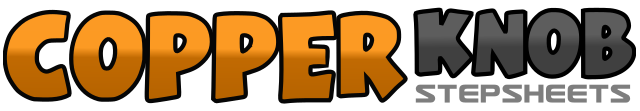 .......Count:32Wall:0Level:Danse de partenaires Débutant.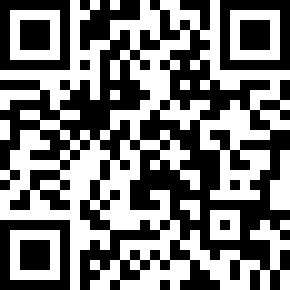 Choreographer:Jean-Marc Villeneuve (CAN) - 2012Jean-Marc Villeneuve (CAN) - 2012Jean-Marc Villeneuve (CAN) - 2012Jean-Marc Villeneuve (CAN) - 2012Jean-Marc Villeneuve (CAN) - 2012.Music:Don't Break This Heart - Jack JerseyDon't Break This Heart - Jack JerseyDon't Break This Heart - Jack JerseyDon't Break This Heart - Jack JerseyDon't Break This Heart - Jack Jersey........1&2H : Chassé PG, PD, PG, de côté, vers la gauche1&2F : Chassé PD, PG, PD, de côté, vers la droite3-4H : Rock du PD derrière - Retour sur le PG3-4F : Rock du PG derrière - Retour sur le PD5-6H : Pointe D devant - Pointe D à droite5-6F : Pointe G devant - Pointe G à gauche7&8H : Croiser le PD derrière le PG, 1/4 de tour à droite - PD à côté du PG - PG devant7&8F : Croiser le PG derrière le PD, 1/4 de tour à gauche - PG à côté du PD - PD devant1-2H : Pointe G à l'intérieur du PD - Talon G devant1-2F : Pointe D à l'intérieur du PG - Talon D devant3&4H : Shuffle PG, PD, PG, 1/4 de tour à gauche3&4F : Shuffle PD, PG, PD, 1/4 de tour à droite5-6H : 1/2 tour à gauche et PD derrière - PG, 1/4 de tour à gauche5-6F : 1/2 tour à droite et PG derrière - PD, 1/4 de tour à droite.7&8H : Triple Step PD, PG, PD, sur place7&8F : Triple Step PG, PD, PG, sur place1-2H : Rock du PG derrière - Retour sur le PD1-2F : Rock du PD derrière - Retour sur le PG3&4H : Shuffle PG, PD, PG, 1/2 tour à droite3&4F : Shuffle PD, PG, PD, 1/2 tour à gauche5-6H : Rock du PD derrière - Retour sur le PG5-6F : Rock du PG derrière - Retour sur le PD7&8H : Shuffle PD, PG, PD, 1/4 de tour à gauche7&8F : Shuffle PG, PD, PG, 1/4 de tour à droite1-2H : PG derrière - PD derrière1-2F : PD derrière - PG derrière3&4H : PG derrière - PD à côté du PG - PG devant3&4F : PD derrière - PG à côté du PD - PD devant5-6H : PD devant - Pivot 1/2 tour à gauche5-6F : PG devant - Pivot 1/2 tour à droite7&8H : Shuffle PD, PG, PD, en avançant7&8F : Shuffle PG, PD, PG, en avançant